First Name of Application CV No: 1652430Whatsapp Mobile: +971504753686 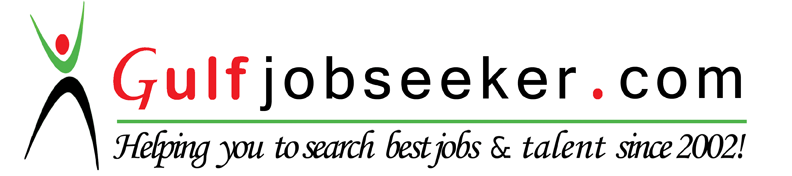 OBJECTIVE:To build the opportunity to work with the company and to enhance my ability to work.To be flexible, willing to acquire new knowledge and assume additional responsibility on other related function.	WORK EXPERIENCE:Lazada E-Services (Online Shopping)Warehouse Operation AssociateJanuary  2013 to PresentBrief OverviewVendor Relation (Logistics)Monitoring the Deliveries.Addressing all customers concerned, such as Date of delivery, Location or Landmark, Email, Call for update request.Order Verification Calling customer to verified there order and complete address.Replacement TeamCalling customer to inform them regarding the product availability or stock so they can purchase other product available on website. Customer Service Representative  Answer and calling all customer concern regarding with the product and how to purchase online.Email and raise the issue to the other department appointed.ReturnsReceiving return items from the customer handling by our 3PL return to us.Verifying the date of purchase and return, also doing quality check on the return item if it’s defective or not. Process the return item base on customer request, replacement or refund.SourcingHandling all returns/defective items and coordinates this to supplier and creates a report for pulled out.Also performing inventory and cycle count for good & return stock and documentation.OutboundProcess customer purchase such as scanning, picking and packing.Shipped the package and handover it to 3PL for encoding & sorting for dispatch delivery.TEJ Natural Product, Taguig CityPart-time HR Assistant May 2012 – July 2012SM South Mall Bldg., Real St. Almanza Uno, Las Piñas City                      DEPARTMENT STORE Operated by Manila Southern Associates, Inc.CashierFebruary  2010 to June  2010ON-THE JOB TRAINING: 10Flr. South Center Tower 2206Market St. Madrigal Business Part Alabang, Office Assistant September 2008 - March 2009TRAINING:Informatics Computer Institute, Las Piñas CityFinishing Course for Call Center Agent NC IIOctober 2009 - November 2009EDUCATIONAL BACKGROUND: 2007 – 2009:    St.  Chamuel Institute of Technology Alabang, Muntinlupa City Certificate of RecognitionFor her Outstanding Scholastic Performance in Computer Science II during prelim of first semesterAugust 2008 Course	:         Computer Science 2year2003 – 2007:    Las Piñas East National High School Talon Village Annex   Certificate of ParticipationFor having Activity Participation in the Saturday Mathematics Program               For regular student in mathematic IV2005 – 20061997 – 2003:   Almanza 1 Elementary School Las Piñas CitySKILLS:      Proficient inMicrosoft Office Word \ Power Point \ Excel                                   PERSONAL INFORMATION:Age			:	25 years oldBirthday		:	May 5, 1990Civil Status		:	SingleReligion			:	Roman CatholicGender			:	FemaleWeight			:	110Height			:	5’3Nationality		:	FilipinoSpoken Languages	:	English & Filipino